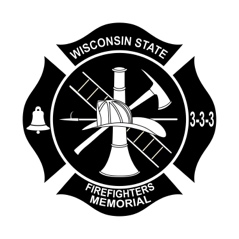 To:  All supporters of the Wisconsin State Firefighters Memorial, Inc.The Assembly Committee on Ways and Means will be having a public hearing on Tuesday, November 30th 2021 to discuss 2021 Assembly Bill 308 relating to:  the Individual Income tax checkoff for donations to the Wisconsin State Firefighters Memorial, Inc. and making an appropriation.I urge you to email representative Committee Chair Macco and/or other committee members and ask for their support of this Bill.  We had previously received these donations, however, since we had failed to meet the imposed $50,000 minimum, we were removed five years ago.Representative John Macco (Chair); Rep.Macco@legis.wisconsin.govRepresentative Robert Wittke (Vice-Chair);  Rep.Wittke@legis.wisconsin.gov Representative Samantha Kerkman; Rep.Kerkman@legis.wisconsin.govRepresentative Daniel Knodl; Rep.Knodl@legis.wisconsin.govRepresentative Patrick Snyder; Rep.Snyder@legis.wi.gov Representative Barb Dittrich;  Rep.Dittrich@legis.wisconsin.govRepresentative Tim Ramthun; Rep.Ramthun@legis.wisconsin.govRepresentative Rob Brooks; Rep.Brooks@legis.wisconsin.govRepresentative Dave Armstrong; Rep.Armstrong@legis.wisconsin.govRepresentative Tim McGuire; Rep.McGuire@legis.wisconsin.govRepresentative Todd Ohnstad; Rep.Ohnstad@legis.wisconsin.govRepresentative Riemer; Rep.Riemer@legis.wisconsin.govRepresentative Sue Conley; Rep.Conley@legis.wisconsin.gov Madison Office:		Telephone:	
Room 208 North		(608) 266-0485
State Capitol			(888) 534-0088
PO Box 8953
Madison, WI 53708Please call (262) 893-9543 or email me jluty@wsfm.org if you have comments or questions.Regards,James LutyPresident, WSFM